MUNICIPIO  DE ZITÁCUARO  MICHOACAN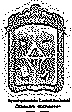 ESTADO  DE SITUACION  FINANCIERAZITACIJARODEL 1 DE ENERO AL 31 DE DICIEMBRE DE 2015	Página: 1  de 3ACTIVOACTIVOS CIRCULANTES.EFECTIVO Y EQUIVALENTES DE EFECTIVO. DERECHOS A RECIBIR EFECTIVO O EQUIVALENTES. DERECHOS A RECIBIR BIENES O SERVICIOS. INVENTARIOS.ALMACENES.ESTIMACIÓN POR PÉRDIDA O DETERIORO DE ACTIVOS CIRCULANTES OTROS ACTIVOS CIRCULANTES.TOTAL DE ACTIVOS CIRCULANTES.ACTIVO  NO CIRCULANTE.71,157,991.89	16,456,052.2615,907,882.19	13,242,252.4610,214,326.50	9,432,323.580.00	0.000.00	0.000.00	0.000.00	0.0097,280,200.58	39,130,628.30INVERSIONES FINANCIERAS A LARGO PLAZO.DERECHOS A RECIBIR EFECTIVO O EQUIVALENTE A LARGO PLAZO.BIENES INMUEBLES, INFRAESTRUCTURA Y CONSTRUCCIONES EN PROCESO. BIENES MUEBLES.ACTIVOS  INTANGIBLES.DEPRECIACIÓN, DETERIORO Y AMORTIZACIÓN ACUMULADA  DE BIENES INTANGIBLES. ACTIVOS DIFERIDOS.(ESTIMACIÓN POR PÉRDIDA O DETERIORO DE ACTIVOS NO CIRCULANTES). OTROS ACTIVOS NO CIRCULANTES.0.00	0.000.00	0.00194,936,249.81	88,868,464.4258,275,274.87	73,995,536.14540,012.01	516,309.7333,374,812.55	0.000.00	100,000.000.00	0.000.00	0.00TOTAL DE ACTIVO NO CIRCULANTE.==2=20=,376=,72=4.1=4--_--_163,480,310.29-_----_--=cc"cccc·cTOTAL DE ACTIVO	317,656,924.72	202,610,938.59--------- --- ---"Bajo protesta de decir verdad, declaramos que este reporte y sus notas son razonablemente correctos, y son responsabilidad del emisor."i.  ..     .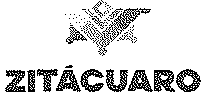 MUNICIPIO DE ZITÁCUARO MICHOACANESTADO DE SITUACION  FINANCIERADEL 1 DE ENERO AL 31 DE DICIEMBRE DE 2015	Página: 2   de  3PASIVOPASIVO CIRCULANTE.CUENTAS POR PAGAR A CORTO PLAZO. DOCUMENTOS POR PAGAR A CORTO PLAZO.PORCIÓN A CORTO PLAZO  DE LA DEUDA PÚBLICA A LARGO PLAZO. TÍTULOS Y VALORES A CORTO PLAZO.PASIVOS DIFERIDOS A CORTO PLAZO.FONDOS Y BIENES DE TERCEROS EN GARANTÍA Y/O ADMINISTRACIÓN  CORTO PLAZO. PROVISIONES A CORTO PLAZO.OTROS PASIVOS A CORTO PLAZO.TOTAL DE PASIVO CIRCULANTE. PASIVO NO CIRCULANTE.49.749,597.37	52,579,823.140.00	0.000.00	0.000.00	0.000.00	0.000.00	0.000.00	0.00397,228.03	36,583,717.1850,146,825.40	89,163,540.32-_-_-_-_-:::_-·=..-....c::-_c::-CUENTAS POR PAGAR A LARGO PLAZO.DOCUMENTOS POR PAGAR A LARGO PLAZO.                                 DEUDA PÚBLICA A LARGO PLAZO. PASIVOS DIFERIDOS A LARGO PLAZO.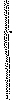 FONDOS Y BIENES DE TERCEROS EN GARANTÍA Y/O ADMINISTRACIÓN  A LARGO PLAZO. PROVISIONES A LARGO PLAZO.0.00	0.000.00	0.004,684,284.52	5,000,000.000.00	0.000.00	0.000.00	0.00TOTAL DE PASIVO NO CIRCULANTE.	4,684,284.52	5,000,000.00---:::::::-::e:=:::----------·-·-·--------TOTAL DE PASIVO	54,831,109.92	94,163,540.32"Bajo protesta de decir verdad, declaramos que este reporte y sus notas son razonablemente correctos, y son responsabilidad del emisor."1	ZITÁCUAROMUNICIPIO DE ZITÁCUARO MICHOACANESTADO DE SITUACION FINANCIERADEL 1DE ENERO AL 31 DE DICIEMBRE DE 2015	Página:   3    de   3HACIENDA PUBLICA/PATRIMONIO GENERADOHACIENDA PÚBLICA/PATRIMONIO CONTRIBUIDOAPORTACIONES	154,995,078.40	0.00DONACIONES DE CAPITAL	3,644,263.12	0.00ACTUALIZACIÓN  DE LA HACIENDA PÚBLICAIPATRIMONIO	0.00	43,921,624.901	TOTAL DE HACIENDA PÚBLICA/PATRIMONIO CONTRIBUIDO	158,639,341.52	43,921,624.90'HACIENDA PÚBLICA/PATRIMONIO GENERADO1¡1!1!¡;l"iilfI'.RESULTADO DEL EJERCICIO (AHORRO/DESAHORRO) RESULTADO DE EJERCICIOS ANTERIORES REVALÚOSRESERVASRECTIFICACIONES DE RESULTADOS DE EJERCICIOS ANTERIORES39,651,360.24	19,130,137.1764,535,113.04	45,395,636.200.00	0.000.00	0.000.00	0.00!'11l<iliTOTAL DE HACIENDA PÚBLICA/PATRIMONIO GENERADO	104,186,473.28	64,525,773.37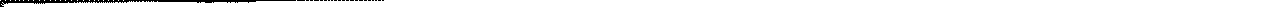 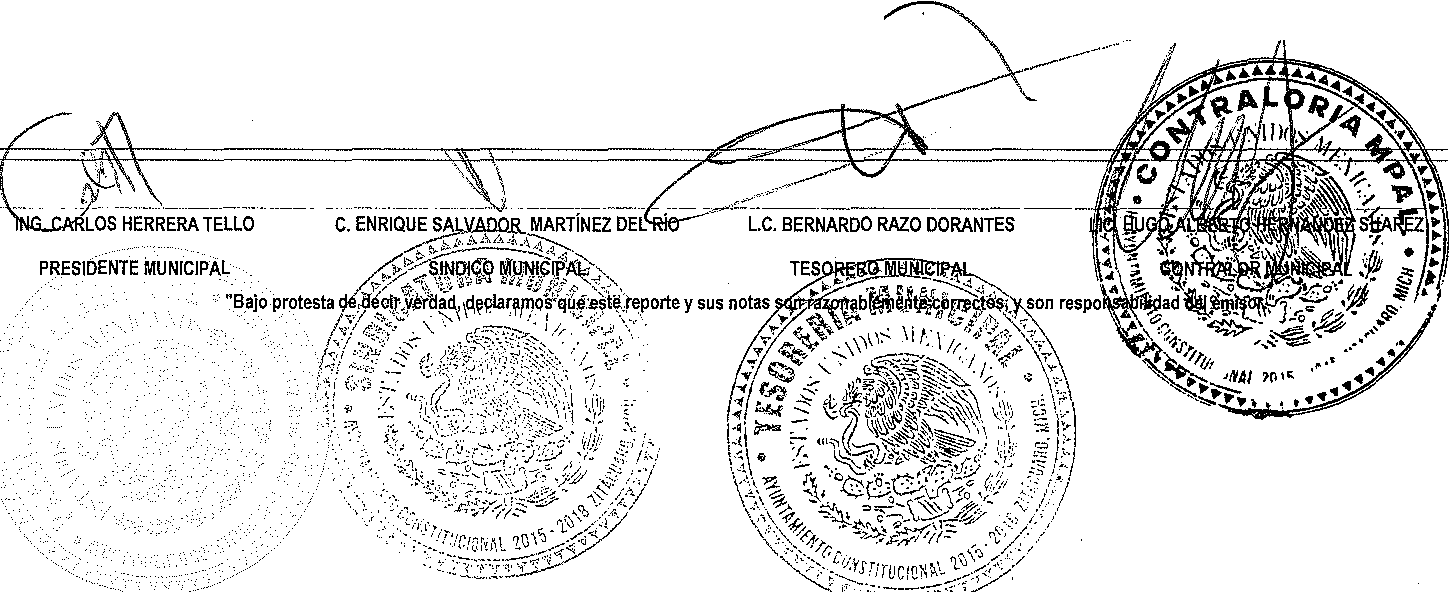 TOTAL DE PASIVO NDA PÚBLICA/PATRIMONIO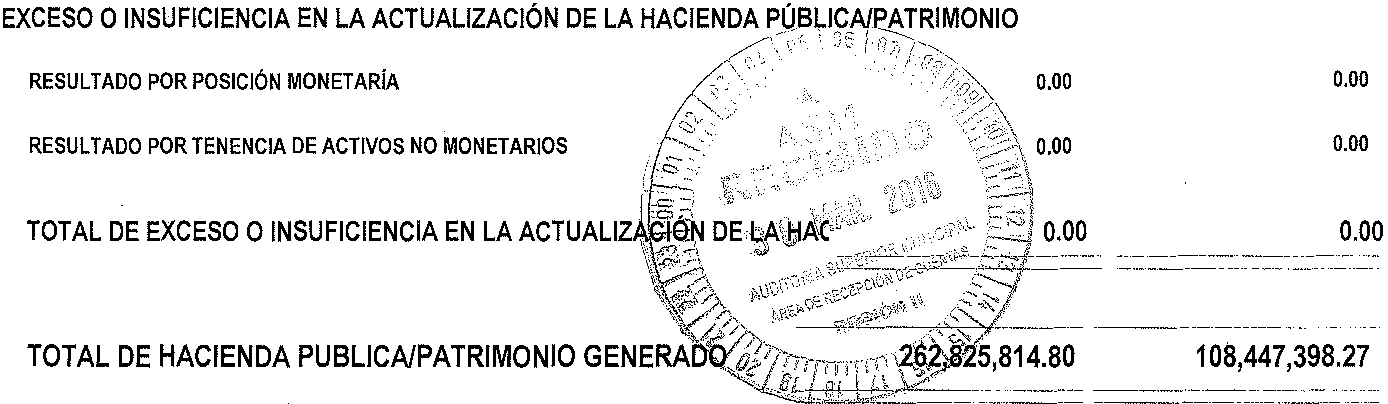 \\.\\317,656,924.72	202,610,938.59